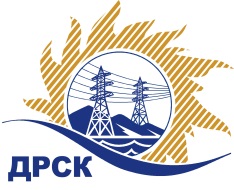 Акционерное Общество«Дальневосточная распределительная сетевая  компания»ПРОТОКОЛ ПЕРЕТОРЖКИСПОСОБ И ПРЕДМЕТ ЗАКУПКИ: открытый электронный запрос предложений № 669782 на право заключения Договора на поставку «Легковой служебный автомобиль» для нужд филиала АО «ДРСК» «Амурские электрические сети» (закупка 1201 раздела 2.2.2. ГКПЗ 2016 г.).Плановая стоимость: 1 628 000,0 руб. без учета НДС; 1 921 040,0 руб. с учетом НДСПРИСУТСТВОВАЛИ: постоянно действующая Закупочная комиссия 2-го уровня Информация о результатах вскрытия конвертов:В адрес Организатора закупки заявок на участие в  процедуре переторжки не поступило.Вскрытие конвертов было осуществлено в электронном сейфе Организатора закупки на Торговой площадке Системы www.b2b-energo.ru. автоматически.Дата и время начала процедуры вскрытия конвертов с предложениями на участие в закупке: 14:00 часов благовещенского времени 21.07.2016 г Место проведения процедуры вскрытия конвертов с предложениями на участие в закупке: Торговая площадка Системы www.b2b-energo.ru.Ответственный секретарь Закупочной комиссии 2 уровня  		                                                                 М.Г.ЕлисееваЧувашова О.В.(416-2) 397-242№ 621/МТПиР-Пг. Благовещенск21 июля 2016 г.№п/пНаименование Участника закупки и его адресОбщая цена заявки до переторжки, руб. Общая цена заявки после переторжки, руб. ООО "Восток-УАЗ" (690039 г.Владивосток ул.Енисейская,23А)2 018 380,00 руб. (цена без НДС: 1 710 491,53 руб.)Заявка не поступила2.ИП Уразов В.И. (675000, Россия, Амурская обл., г. Благовещенск, ул. Красноармейская, д. 61, кв. 5)2 024 000,00 руб. (цена без НДС: 1 715 254,24 руб.)Заявка не поступила